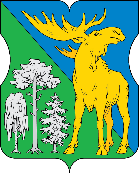 СОВЕТ ДЕПУТАТОВМУНИЦИПАЛЬНОГО ОКРУГА ЛОСИНООСТРОВСКИЙРЕШЕНИЕ 17 ноября 2021 г.  № 11/3-СД       О внесении изменений в решение                    Совета депутатов муниципального             округа Лосиноостровский        от 23 декабря 2020 года № 13/1-СД      В соответствии с Бюджетным кодексом Российской Федерации, Законом города Москвы от 10 декабря 2020 года № 28 «О бюджете города Москвы на 2021 год и плановый период 2022 и 2023 годов», постановлением Правительства Москвы от 17 декабря 2013 года № 853-ПП «Об утверждении порядков предоставления межбюджетных трансфертов из бюджета города Москвы бюджетам внутригородских муниципальных образований», Положением о бюджетном процессе в муниципальном округе Лосиноостровский, Совет депутатов муниципального округа Лосиноостровский решил:      1. Внести изменения в решение Совета депутатов муниципального округа Лосиноостровский от 23 декабря 2020 года № 13/1-СД «О бюджете муниципального округа Лосиноостровский на 2021 год и плановый период 2022 и 2023 годов»:      1.1) подпункт 1.12 пункта 1 решения изложить в следующей редакции:      «1.12. Объем межбюджетных трансфертов, предоставляемых бюджету города Москвы в 2021 году в сумме 296,6 тыс. рублей, 2022 году в сумме 305,0 тыс. рублей, 2023 году в сумме 315,0 тыс. рублей.»;      1.2) приложение 6 к решению изложить в редакции согласно приложению 1 к настоящему решению:      1.3) приложение 8 к решению изложить в редакции согласно приложению 2 к настоящему решению.       2. Опубликовать настоящее решение в бюллетене "Московский муниципальный вестник" и разместить на официальном сайте муниципального округа Лосиноостровский в информационно-телекоммуникационной сети Интернет.      3. Контроль за выполнением настоящего решения возложить на главу муниципального округа Лосиноостровский Федорову А.А.Глава муниципального округа Лосиноостровский                                                                 А.А. Федорова                                                                                                                                                                                                      Приложение 1                                                                                          к решению Совета депутатов                                                                                           муниципального округа Лосиноостровский                                                                                          от 17 ноября 2021г. № 11/3-СД                                                                                                                                                                                                      Приложение 6                                                                                                     к решению Совета депутатов                                                                                                      муниципального округа Лосиноостровский                                                                                                                                                                                                                        от 23 декабря 2020 г.  № 13/1-СДВедомственная структура расходов бюджета муниципального округа Лосиноостровский на 2021 год                                                                                                                                                                                                                                                                                                                                                                                                                                                            Приложение 2                                                                                          к решению Совета депутатов                                                                                           муниципального округа Лосиноостровский                                                                                          от 17 ноября 2021 г. № 11/3-СД                                                                                                                                                                                                      Приложение 8                                                                                                     к решению Совета депутатов                                                                                                      муниципального округа Лосиноостровский                                                                                                                                                                                                                        от 23 декабря 2020 г.  № 13/1-СДРаспределение бюджетных ассигнований по разделам, подразделам, целевым статьям, группам видов расходов классификации расходов бюджета муниципального округа Лосиноостровский на 2021 год                                                                                                                                                                                                                                                           НаименованиеРз/ПРЦСВРСумма (тыс. рублей)12345Аппарат Совета депутатов / администрация муниципального округа (код ведомства 900)ОБЩЕГОСУДАРСТВЕННЫЕ ВОПРОСЫ01 0020 453,3Функционирование высшего должностного лица субъекта российской Федерации и муниципального образования01 024 113,6Глава муниципального образования01 0231А 0100100 4 020,4Расходы на выплаты персоналу в целях обеспечения выполнения функций государственными (муниципальными) органами, казенными учреждениями, органами управления государственными внебюджетными фондами01 0231А 01001001003 820,4Расходы на выплаты персоналу государственных (муниципальных) органов01 0231А 01001001203 820,4Закупка товаров, работ и услуг для государственных (муниципальных) нужд01 0231А 0100100200200,0Иные закупки товаров, работ и услуг для обеспечения государственных (муниципальных) нужд01 0231А 0100100240200,0Прочие расходы в сфере здравоохранения01 0235Г 010110093,212345Расходы на выплаты персоналу в целях обеспечения выполнения функций государственными (муниципальными) органами, органами управления государственными внебюджетными фондами01 0235Г 010110010093,2Расходы на выплаты персоналу государственных (муниципальных) органов01 0235Г 010110012093,2Функционирование законодательных (представительных) органов государственной власти и представительных органов муниципальных образований01 032 550,0Депутаты Совета депутатов внутригородского муниципального образования01 0331А 0100200150,0Закупка товаров, работ и услуг для государственных (муниципальных) нужд01 0331А 0100200200150,0Иные закупки товаров, работ и услуг для обеспечения государственных (муниципальных) нужд01 0331А 0100200240150,0Межбюджетные трансферты бюджетам муниципальных округов в целях повышения эффективности осуществления советами депутатов муниципальных округов переданных полномочий города Москвы01 0333А 04001002 400,0Иные бюджетные ассигнования01 0333А 04001008002 400,0Специальные расходы01 0333А 04001008802 400,0Функционирование Правительства Российской Федерации, высших исполнительных органов государственной власти субъектов Российской Федерации, местных администраций01 0413 653,6Обеспечение деятельности аппарата Совета депутатов / администрации внутригородского муниципального образования в части содержания муниципальных служащих для решения вопросов местного значения 01 0431Б 010050013 280,8Расходы на выплаты персоналу в целях обеспечения выполнения функций государственными (муниципальными) органами, казенными учреждениями, органами управления государственными внебюджетными фондами01 0431Б 01005001009 575,8Расходы на выплаты персоналу государственных (муниципальных) органов01 0431Б 01005001209 575,8Закупка товаров, работ и услуг для государственных (муниципальных) нужд01 0431Б 01005002003 700,012345Иные закупки товаров, работ и услуг для обеспечения государственных (муниципальных) нужд01 0431Б 01005002403 700,0Уплата налогов, сборов и иных платежей01 0431Б 01005008505,0Прочие расходы в сфере здравоохранения01 0435Г 0101100372,8Расходы на выплаты персоналу в целях обеспечения выполнения функций государственными (муниципальными) органами, казенными учреждениями, органами управления государственными внебюджетными фондами01 0435Г 0101100100372,8Расходы на выплаты персоналу государственных (муниципальных) органов01 0435Г 0101100120372,8Резервные фонды01 1150,0Резервный фонд предусмотренный органами местного самоуправления 01 1132А 010000050,0Резервные средства01 1132А 010000087050,0Другие общегосударственные вопросы01 1386,1Уплата членских взносов на осуществление деятельности Совета муниципальных образований города Москвы01 1331Б 010040086,1Иные бюджетные ассигнования01 1331Б 010040080086,1Уплата налогов, сборов и иных платежей01 1331Б 010040085086,1КУЛЬТУРА, КИНЕМАТОГРАФИЯ08 002 654,7Другие вопросы в области культуры, кинематографии08 0035Е 01005002 654,7Праздничные и социально значимые мероприятия для населения08 0435Е 01005002 654,7Закупка товаров, работ и услуг для государственных (муниципальных) нужд08 0435Е 01005002002 654,7Иные закупки товаров, работ и услуг для обеспечения государственных (муниципальных) нужд08 0435Е 01005002402 654,7СОЦИАЛЬНАЯ ПОЛИТИКА10 00419,0Пенсионное обеспечение10 01296,6Доплаты к пенсиям муниципальным служащим города Москвы10 0135П 0101500296,6Межбюджетные трансферты10 01 35П 0101500500296,6Иные межбюджетные трансферты10 0135П 0101500540296,6Другие вопросы в области социальной политики10 06122,4Социальные гарантии муниципальным служащим, вышедшим на пенсию 10 0635П 0101800122,4Социальное обеспечение и иные выплаты населению10 0635П 0101800300122,412345Социальные выплаты гражданам, кроме публичных нормативных социальных выплат10 0635П 0101800320122,4СРЕДСТВА МАССОВОЙ ИНФОРМАЦИИ12 00258,4Периодическая печать и издательства12 02138,4Информирование жителей округа12 0235Е 0100300138,4Закупка товаров, работ и услуг для государственных (муниципальных) нужд12 0235Е 010030020098,4Иные закупки товаров, работ и услуг для обеспечения государственных (муниципальных) нужд12 0235Е 010030024098,4Иные бюджетные ассигнования12 0235Е 010030080040,0Уплата налогов, сборов и иных платежей12 0235Е 010030085040,0Другие вопросы в области средств массовой информации12 04120,0Информирование жителей округа12 0435Е 0100300120,0Закупка товаров, работ и услуг для государственных (муниципальных) нужд12 0435Е 0100300200120,0Иные закупки товаров, работ и услуг для обеспечения государственных (муниципальных) нужд12 0435Е 0100300240120,0ИТОГО РАСХОДОВ23 785,4НаименованиеРз/ПРЦСВРСумма (тыс. рублей)12345ОБЩЕГОСУДАРСТВЕННЫЕ ВОПРОСЫ01 0020 453,3Функционирование высшего должностного лица субъекта российской Федерации и муниципального образования01 024 113,6Глава муниципального образования01 0231А 0100100 4 020,4Расходы на выплаты персоналу в целях обеспечения выполнения функций государственными (муниципальными) органами, казенными учреждениями, органами управления государственными внебюджетными фондами01 0231А 01001001003 820,4Расходы на выплаты персоналу государственных (муниципальных) органов01 0231А 01001001203 820,4Закупка товаров, работ и услуг для государственных (муниципальных) нужд01 0231А 0100100200200,0Иные закупки товаров, работ и услуг для обеспечения государственных (муниципальных) нужд01 0231А 0100100240200,0Прочие расходы в сфере здравоохранения.01 0235Г 010110093,2Расходы на выплаты персоналу в целях обеспечения выполнения функций государственными (муниципальными) органами, органами управления государственными внебюджетными фондами01 0235Г 010110010093,212345Расходы на выплаты персоналу государственных (муниципальных) органов01 0235Г 010110012093,2Функционирование законодательных (представительных) органов государственной власти и представительных органов муниципальных образований01 032 550,0Депутаты Совета депутатов муниципального образования01 0331А 0100200150,0Закупка товаров, работ и услуг для государственных (муниципальных) нужд01 0331А 0100200200150,0Иные закупки товаров, работ и услуг для обеспечения государственных (муниципальных) нужд01 0331А 0100200240150,0Межбюджетные трансферты бюджетам муниципальных округов в целях повышения эффективности осуществления советами депутатов муниципальных округов переданных полномочий города Москвы01 0333А 04001002 400,0Иные бюджетные ассигнования01 0333А 04001008002 400,0Специальные расходы01 0333А 04001008802 400,0Функционирование Правительства Российской Федерации, высших исполнительных органов государственной власти субъектов Российской Федерации, местных администраций01 0413 653,6Обеспечение деятельности аппарата Совета депутатов / администрации муниципального округа в части содержания муниципальных служащих для решения вопросов местного значения 01 0431Б 010050013 280,8Расходы на выплаты персоналу в целях обеспечения выполнения функций государственными (муниципальными) органами, казенными учреждениями, органами управления государственными внебюджетными фондами01 0431Б 01005001009 575,8Расходы на выплаты персоналу государственных (муниципальных) органов01 0431Б 01005001209 575,8Закупка товаров, работ и услуг для государственных (муниципальных) нужд01 0431Б 01005002003 700,0Иные закупки товаров, работ и услуг для обеспечения государственных (муниципальных) нужд01 0431Б 01005002403 700,0Уплата налогов, сборов и иных платежей01 0431Б 01005008505,0Прочие расходы в сфере здравоохранения.01 0435Г 0101100372,812345Расходы на выплаты персоналу в целях обеспечения выполнения функций государственными (муниципальными) органами, казенными учреждениями, органами управления государственными внебюджетными фондами01 0435Г 0101100100372,8Расходы на выплаты персоналу государственных (муниципальных) органов01 0435Г 0101100120372,8Резервные фонды01 1150,0Резервный фонд предусмотренный органами местного самоуправления01 1132А 010000050,0Резервные средства01 1132А 010000087050,0Другие общегосударственные вопросы01 1386,1Уплата членских взносов на осуществление деятельности Совета муниципальных образований города Москвы01 1331Б 010040086,1Иные бюджетные ассигнования01 1331Б 010040080086,1Уплата налогов, сборов и иных платежей01 1331Б 010040085086,1КУЛЬТУРА, КИНЕМАТОГРАФИЯ08 002 654,7Другие вопросы в области культуры, кинематографии08 0035Е 01005002 654,7Праздничные и социально значимые мероприятия для населения08 0435Е 01005002 654,7Закупка товаров, работ и услуг для государственных (муниципальных) нужд08 0435Е 01005002002 654,7Иные закупки товаров, работ и услуг для обеспечения государственных (муниципальных) нужд08 0435Е 01005002402 654,7СОЦИАЛЬНАЯ ПОЛИТИКА10 00419,0Пенсионное обеспечение10 01296,6Доплаты к пенсиям муниципальным служащим города Москвы10 0135П 0101500296,6Межбюджетные трансферты10 01 35П 0101500500296,6Иные межбюджетные трансферты10 0135П 0101500540296,6Другие вопросы в области социальной политики10 06122,4Социальные гарантии муниципальным служащим, вышедшим на пенсию 10 0635П 0101800122,4Социальное обеспечение и иные выплаты населению10 0635П 0101800300122,4Социальные выплаты гражданам, кроме публичных нормативных социальных выплат10 0635П 0101800320122,4СРЕДСТВА МАССОВОЙ ИНФОРМАЦИИ12 00258,4Периодическая печать и издательства12 02138,4Информирование жителей муниципального округа12 0235Е 0100300138,412345Закупка товаров, работ и услуг для государственных (муниципальных) нужд12 0235Е 010030020098,4Иные закупки товаров, работ и услуг для обеспечения государственных (муниципальных) нужд12 0235Е 010030024098,4Иные бюджетные ассигнования12 0235Е 010030080040,0Уплата налогов, сборов и иных платежей12 0235Е 010030085040,0Другие вопросы в области средств массовой информации12 04120,0Информирование жителей муниципального округа12 0435Е 0100300120,0Закупка товаров, работ и услуг для государственных (муниципальных) нужд12 0435Е 0100300200120,0Иные закупки товаров, работ и услуг для обеспечения государственных (муниципальных) нужд12 0435Е 0100300240120,0ИТОГО РАСХОДОВ23 785,4